Присвоение адреса объекту адресации, изменение и аннулирование такого адресаЗайти в личный кабинет на госуслугах. 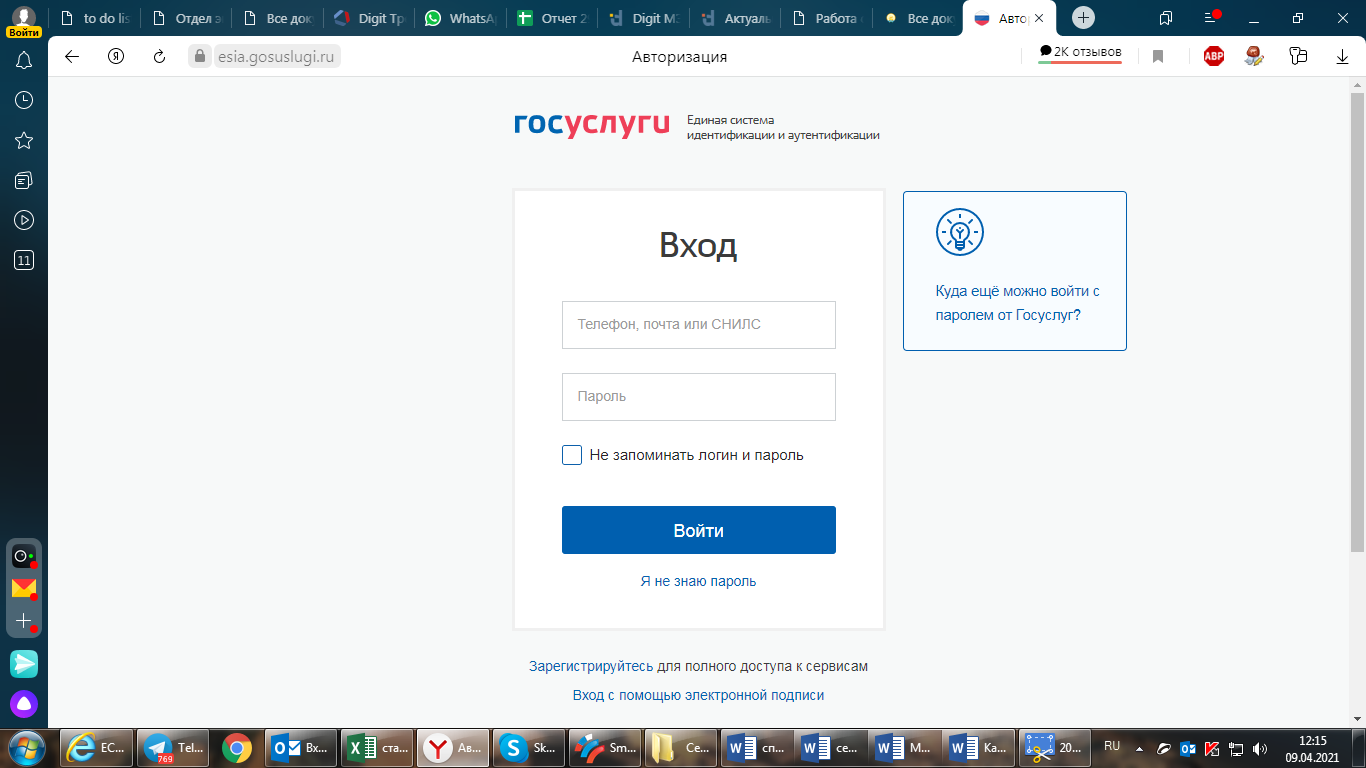 Вставить ссылку https://gosuslugi.bashkortostan.ru/#/shortCard/200000000111111111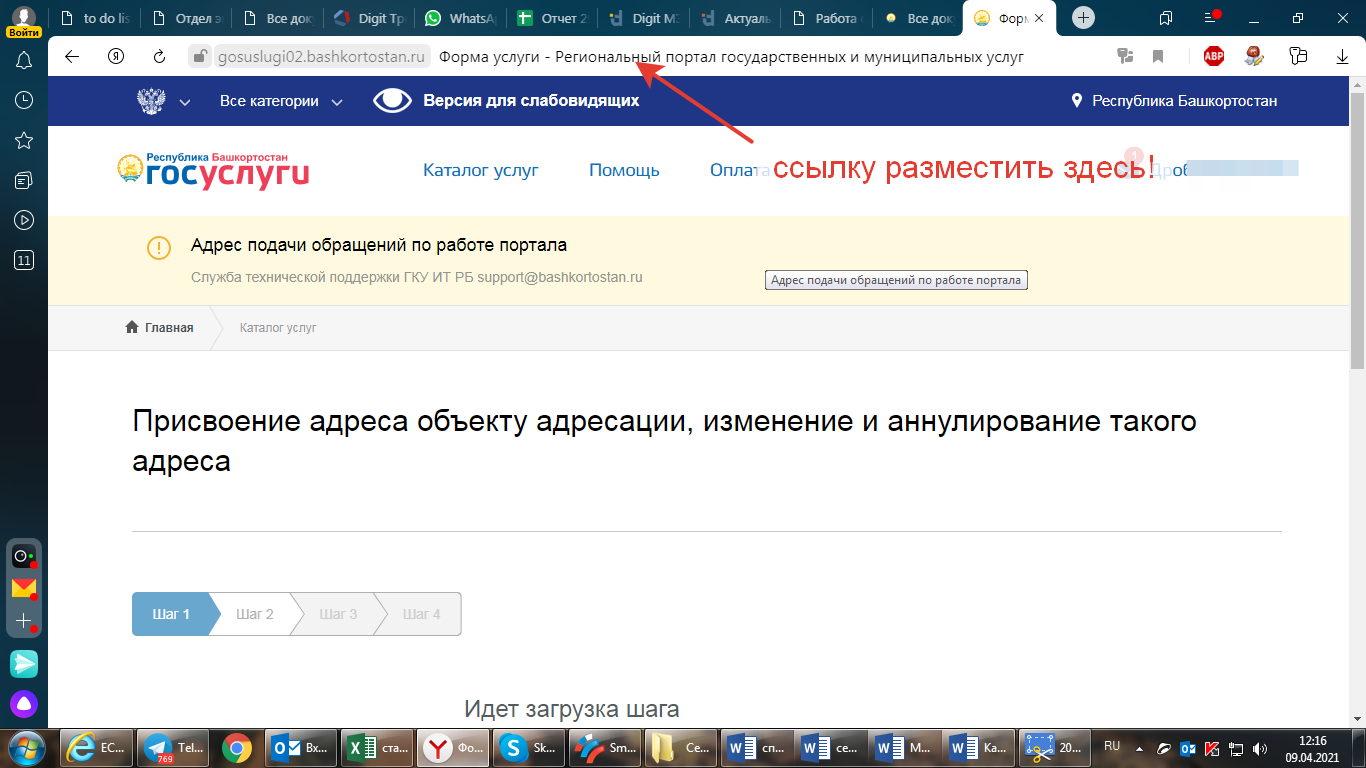 Внимательно заполнить все 4 шага загрузив все необходимые документы! Отправить в необходимый сельский совет!